AnleitungUm Texte zum Beispiel in deinem Schulbuch für NuT, Geografie, Biologie, Physik oder Chemie besser verstehen zu können, helfen dir die folgenden vier Leseschritte.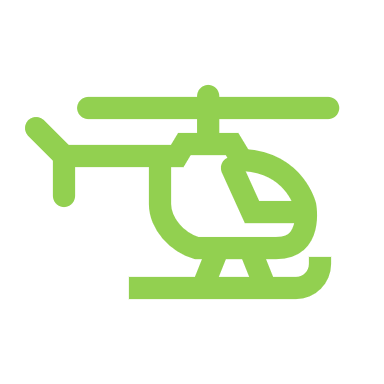 Leseschritt 1 – den Text überfliegen Noch bevor du mit dem Lesen beginnst: Verschaffe dir einen Überblick. 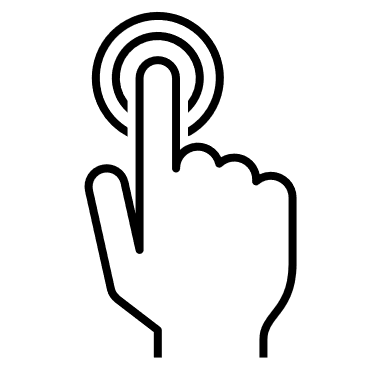 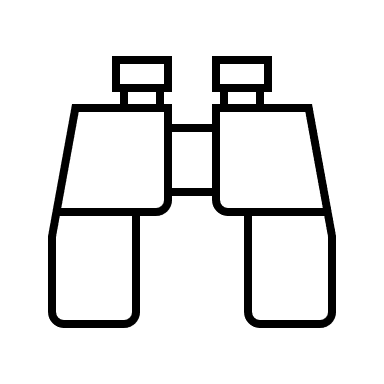 Überfliege dazu den Text und achte dabei aufÜberschriften und TeilüberschriftenHervorgehobene Wörter (durch besondere Schrift) und Textteile (z.B. Kasten)TabellenAbbildungen und DiagrammeLegenden und BeschriftungenLies auch die Fragen, die zum Text gestellt werden.Überlege nun und schreibe auf:Welche Informationen erwartest du im Text? Formuliere hierzu selbst Fragen und schreibe sie auf!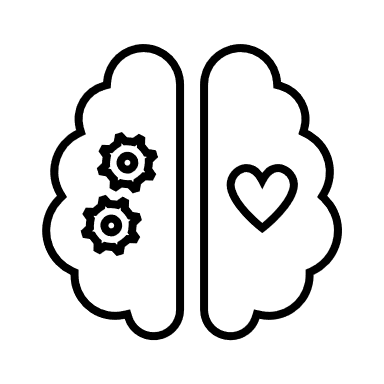 Was könnte das Hauptthema des Textes sein?Was weißt du bereits über dieses Thema?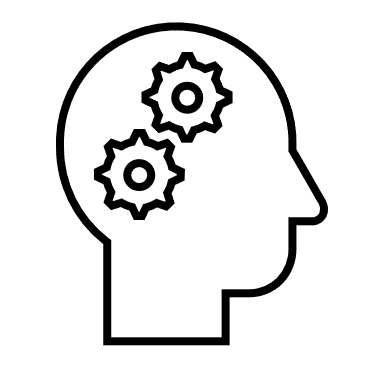 Leseschritt 2 – den Text bearbeiten und einzelne Informationen direkt aus dem Text entnehmen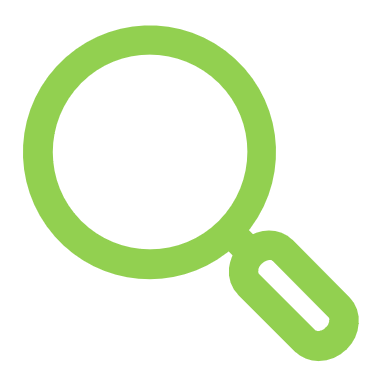 Erst jetzt beginnst du mit dem eigentlichen genauen Lesen. Achte dabei auf deine selbst formulierten Fragen aus Leseschritt 1 und die Fragen, die zum Text im Buch gestellt werden.Gehe beim Lesen abschnittsweise vor:Lies den ersten AbschnittSchreibe wichtige Begriffe oder Wörter aufNotiere auch Angaben und Informationen, die zu diesen Begriffen oder Wörtern zu finden sindFindest du Abbildungen / Diagramme, die zu diesem Abschnitt passen? Suche die Begriffe oder Wörter in den Abbildungen / Diagramme.Kläre schwierige Wörter und Textstellen. Du hast hier verschiedene Möglichkeiten:Frage jemanden nach der Bedeutung.Schaue nach, ob das Wort in der Abbildung vorkommt.Nutze ein Wörterbuch oder das Internet und schlage die Bedeutung des Begriffs nach.Lies den zweiten Abschnitt und wiederhole dabei die Schritte (2) – (5)Findest du in diesem Abschnitt weitere Angaben zu bereits notierten Begriffen und Wörtern? Dann ergänze sie in deinen Aufzeichnungen an der passenden Stelle.Verfahre mit allen weiteren Abschnitten wie oben beschrieben.Hast du alle Abschnitte gelesen? Dann betrachte deine Notizen und überprüfe, ob du deine Notizen noch ergänzen kannst.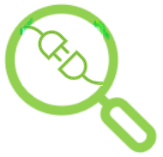 Leseschritt 3 – Textinhalte verarbeiten und verknüpfenNun geht es darum, die Informationen aus dem Text zu verarbeiten und in eine Beziehung zueinander zu setzen. Stelle die Informationen aus dem Text dazu in einer anderen Form dar. Du hast hier verschiedene Möglichkeiten. Wähle eine passende Form aus:Tabelle: Ordne die Informationen aus dem Text in einer Tabelle. (Eignet sich bei Aufzählungen und Vergleichen, zur Darstellung von Messergebnissen)Randnotizen: Nimm für jeden Absatz / Abschnitt einen Post-it-Zettel und notiere darauf in Stichworten das Wesentliche. Klebe den Post-it-Zettel neben den zugehörigen Absatz / Abschnitt.Beschriftete Zeichnung: Erstelle eine beschriftete Skizze der Objekte oder Strukturen, die beschrieben sind.Mindmap: Fasse die Textinhalte in einer Mindmap / Concept Map zusammen und halte darin die wichtigsten Informationen festLeseschritt 4 – Textverständnis überprüfen und mit Weltwissen in Verbindung bringen 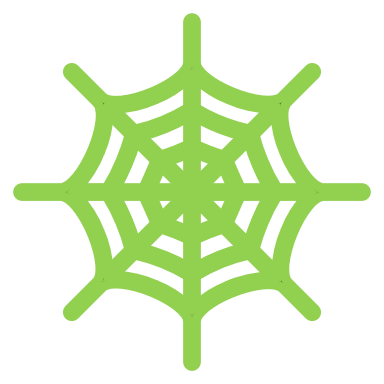 Überprüfe, ob du den Text richtig verstanden hast. Du hast hier verschiedene Möglichkeiten:Arbeitet zu zweit: Vergleicht eure Notizen, Randnotizen, Zeichnungen, … Ergänzt und korrigiert, falls nötig.Hast du die vorgegebenen Fragen beantwortet? Versuche auch auf deine eigenen Fragen aus Leseschritt 1 eine Antwort zu finden.Stellt euch eure selbst erstellten Fragen gegenseitig und vergleicht eure Antworten.